עזר לצבי ענייני פסח ה' – פרשת צוהגעלה – מעלה רתיחהשלחן ערוך אורח חיים תנבהגעלה בשאר משקיםמסורה חוברת ב עמ' עג – בענין הגעלה בשאר משכים (קישור)נ"ט בר נ"טחולין קיא:ר"ן חולין מא.רמב"ם הלכות מעשה הקרבנות ח:ידכסף משנה הלכות מעשה הקרבנות ח:ידשלחן ערוך יורה דעה צהבעקבי הצאן עמ' קפדהיתרא בלע – חמץשלחן ערוך אורח חיים תנבביאור הלכה סימן תנב ד"ה שאיןיום טוב – מוליד אש והבערהשלחן ערוך אורח חיים תקב:אאין מוציאין אש לא מן העצים ולא מן האבנים...ט"ז אורח חיים תקב:אאין מוציאין כו'. מפרש בגמ' הטעם משום דקא מוליד בי"ט וברמב"ם פ"ד כתוב שלא הותר בי"ט אלא להבעיר מאש המצוי אבל להמציא אש אסור שהרי אפשר להמציא אותו מערב עכ"ל וכ' הראב"ד שהל"ל הטעם מפני שהוא מוליד ואין כאן הכנה והוא הטעם שמפורש בגמרא וכ' עליו ה' המגיד איני רואה שחפץ להשיג שהרי אין זה כביצה שנולדה שאסורה לפי שאין זה דבר הראוי בעצמו אלא לבשל או לאפות בו ונראה שאם הוציא שמותר להשתמש בו ולא אסרוהו אלא מפני שלא היה לו להוליד כיון שאפשר לו מערב עכ"ל נראה כוונתו דלא בא הרמב"ם אלא להורו' דאין זה אוכל נפש אלא מכשירי אוכל נפש והיה לו להוליד זה בערב וכל מכשירים אסורים אם אפשר בערב וק"ל לפ"ז במוציא אש כדי לחמ' בו ה"ל דין אוכל נפש וכמ"ש הר"ן כמ"ש בסי' תק"א כל דבר שנהנה מגופו כגון אש לחמם בו ה"ל דין אוכל נפש ולא מכשירין וכ"ת ה"נ והא אנן סתמא תנן אין מוציאין האש כו' ונלע"ד כוונת הרמב"ם דאע"ג דדומה לאוכל נפש אין היתר כי לא התיר' התור' אוכל נפש אלא לתקן מה שיש כבר בעול' אלא שלא היה ראוי לאוכלה בלא התיקון כמו בישול ואפיה אבל להמציא ולהוליד שיהיה אוכל נפש דהיינו יש מאין זה לא התירה התור' אלא דקשה ע"ז א"כ היאך התיר' תורה אוכל נפש כיון שא"א בלא אש לזה תירץ הרמב"ם שהרי אפשר מבערב ובזה דוקא התירו אוכל נפש. ובמ"ש ה' המגיד שאם הוציא האש שמותר להשתמש לא ירדתי לסוף דעתו דהא עכ"פ הוא מכשירי אוכל נפש ולא דוחה י"ט מן התור' כדדרשי' הוא ולא מכשיריו כדאי' סי' תק"ט א"כ הוי דינו כמעשר פירותיו בשבת במזיד או מבשל דאי' בפ"ב דביצה דף י"ז דבאיסור שבת אפי' דיעבד אסור אלא לענין ע"ת דהיא דרבנן הקילו בדיעבד ואפ"ה ש"מ דמידי דאוריי' אסור אפי' דיעבד ואין בין י"ט לשבת אלא אוכל נפש ולא מכשיריו האסורים והוה ממש כמו שבת גם מדברי רמב"ם נ"ל לאיסור שכ' שלא הותר כלל להמציא אש. משמע דהוה כשבת כיון שלא הותר ומשמע מן התורה קאמר ואי מל' אין מוציאין ותרצה ללמוד היתר אם הוא דיעבד כמ"ש מורי חמי ז"ל אין מזה הוכחה דהרי אמרי' אין אופין מי"ט לשבת ואפ"ה מבעיא לן בפ"ב דביצה שם עבר ואפה מאי ע"כ נלע"ד דלא מבעי' לכתחל' אסור לבשל באותו אש אלא אפי' אם עבר ובישל דהתבשיל אסור כל שהישראל הוציא אש באיסור ודינו כמבשל בשבת:יום טוב – הדלקת נרותשו"ת פרי יצחק חלק א סימן ו דברי הרב עמ' קעגשבת – הדלקת נרות – כבוד ועונגרמב"ם הלכות שבת ל:א-בארבעה דברים נאמרו בשבת שנים מן התורה ושנים מדברי סופרים והן מפורשין על ידי הנביאים, שבתורה זכור ושמור, ושנתפרשו על ידי הנביאים כבוד ועונג שנאמר +ישעיהו נ"ח+ וקראת לשבת עונג ולקדוש ה' מכובד.  איזהו כבוד זה שאמרו חכמים שמצוה על אדם לרחוץ פניו ידיו ורגליו בחמין בערב שבת מפני כבוד השבת א ומתעטף בציצית ויושב בכובד ראש מיחל להקבלת פני השבת כמו שהוא יוצא לקראת המלך, וחכמים הראשונים היו מקבצין תלמידיהן בערב שבת ומתעטפים ואומרים בואו ונצא לקראת שבת המלך.ביאור הגר"א אורח חיים סימן תקכט:אשזהו כו'. לשון הרמב"ם בפ' ל' מהלכות שבת ארבעה דברים נאמרו בשבת שנים מן התורה ושנים מדברי סופרים והן מפורשין ע"י הנביאים שבתורה זכור ושמור ושנתפרשו ע"י הנביאים כבוד ועונג שנאמר וקראת לשבת עונג ולקדוש ה' מכובד איזהו כבוד כו' שימנע אדם מן המנחה ולמעלה מלקבוע סעודה כו' ור"ל עונג הוא בשבת עצמו וכבוד הוא בע"ש וכן כסות נקיה ע"ש וז"ש בשבת ענג ובי"כ כבוד לבד וכנ"ל:נפש הרב עמ' צהמפניני הרב ענ' עה-עונפש הרב עמ' קנו-קנז, שיעורים לזכר אבר מארי ח"א עמ' סד-סחיום טוב – לכם ולא לנכריםשו"ת לב אריה חלק א סימן כג (קישור)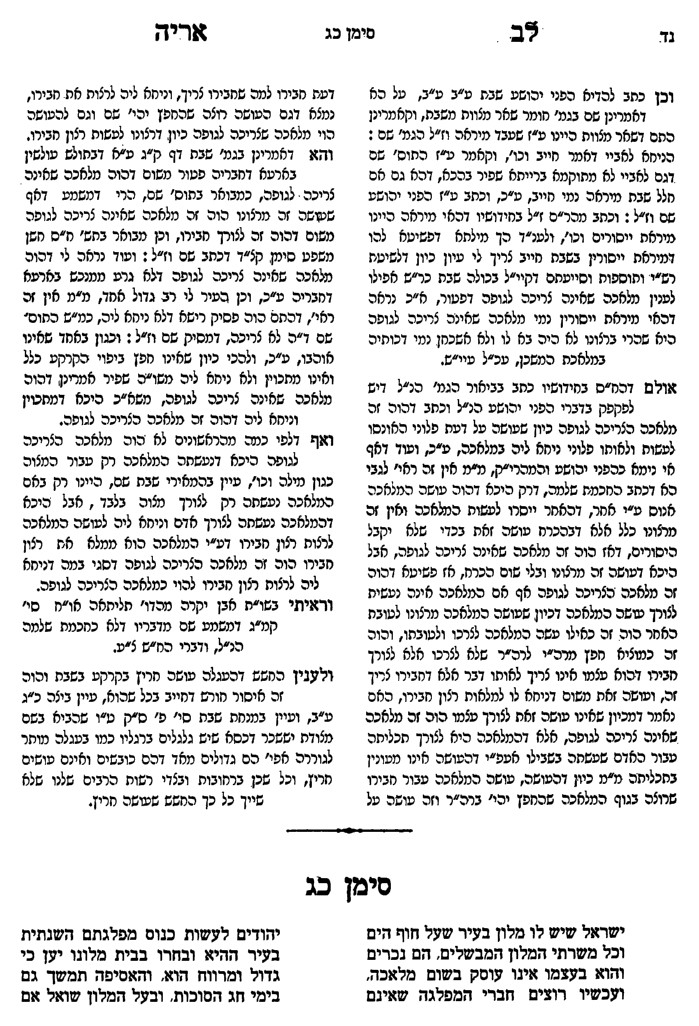 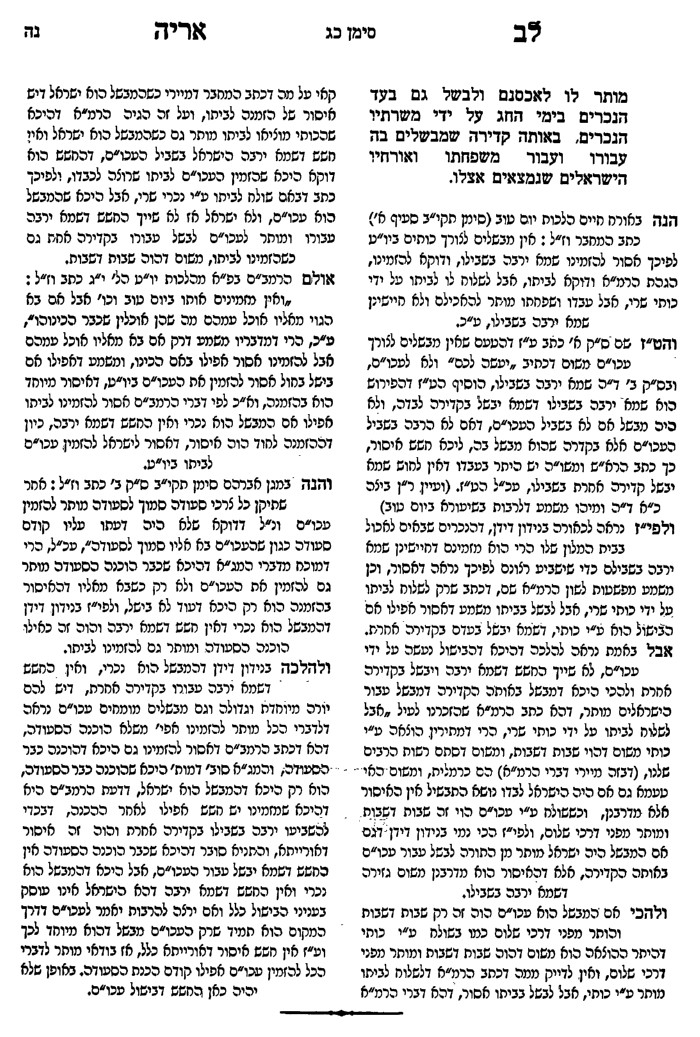 יום טוב – כיבוי לצורך אוכל נפשביצה כב.תוספות ביצה כב. ד"המשנה ברורה תקיד:ואם אפשר להציל הקדרה - מעישון כגון שיכול לעשות אש במקום אחר ולהעמידה שם או[ח] שיש לו עכ"פ מקום להשליך הבקעת לחוץ ולא לכבותה ממש:שו"ת אגרות משה אורח חיים חלק א סימן קטו  בענין להדליק את הגעז /הגז/ מהפיילאט לייט ולהקטין את האש ביו"ט    בדבר להדליק את הגעז ביו"ט מהפיילאט לייט, פשוט שמותר כי אין בזה חשש מוליד אש אלא הוא הדלקה מאש הדולק כבר ולא דמי לעלעקטרי /לאלקטרי/ שיש חשש הולדת אש שלכן אסור להדליק.    ובדבר להקטין את האש ביו"ט, הנה כשצריך להקטין את האש כדי שלא ישרף ולא יתקלקל התבשיל שבקדרה מותר ואף אם יכול להניח אש זה הגדול ולהדליק אש אחר שיהיה קטן יכול להקטין אש זה ולא להדליק אש אחר כי כשהוא לצורך התבשיל אין חלוק בין הדלקה לכבוי כיון שגם כבוי מותר לצורך אוכל נפש כמו בבשרא אגומרי כמפורש בביצה דף כ"ג. ולהקטין שלא לצורך בשול אלא משום הפסד הגעז הוא כמו כבוי הגעז לגמרי ואם כבוי לגמרי אסור אסור גם להקטין. ידידו מברכו בגח"ט, משה פיינשטיין.    יום טוב – הכנה מיום ראשון לשניחיי אדם חלק ב-ג (הלכות שבת ומועדים) קנג:ובשמיני סמוך לחשיכה אם אי אפשר לו או שיהיה לו טרחא הרבה לפנות הכלים מן הסוכה בלילה, מותר לפנות ביום להביאם לביתו, ובלבד שלא יסדרם עד הלילה, דאם יסדרם ביום, הוי כמכין מיום טוב לחבירו. ולכן אם השלחן הוא של פרקים, לא יניח הטבלא על הרגלים, דכשגומר איזה דבר, הוי הכנה. אבל ההבאה לביתו, לא הוי הכנה (ונראה לי דכן מוכח ע"כ שהרי בסי' תי"ו סעיף ב' מבואר להדיא דמותר להוליך העירוב לצורך יום ב' והוא גמרא ערוכה בעירובין ל"ח דדוקא אם אמר זה יהא עירוב הוי הכנה אבל ההולכה לא הוי הכנה וכן פירש"י להדיא ביצה דף מ' ע"א במשנה מי שזימן כו' בד"ה לא יוליכו כו' מנות מידם לביתם לסעודת הלילה עכ"ל), אלא על כרחך דדוקא היכא שגומר איזה ענין, מקרי הכנה. וכן מוכח ממהרי"ל שהביא המ"א סס"י תרס"ז דמותר להביא השלחנות לבית, רק להעריכם אסור. וכתב עוד בשמו דאסור לחפש הספר תורה מיום טוב לשבת, אלא על כרחך כמו שחלקתי. ואפשר שזה כוונת המ"א שם שכתב עי' סימן תי"ו ס"ב. ולפי זה מש"כ המ"א שם וכ"כ הלבוש בסימן תפ"ח דאסור להביא יין מיום טוב לחבירו, צריך עיון דמאי שנא מהולכת עירוב. וצריך לומר דכונתם בסמוך לחשיכה, דמוכח מילתא דאינו לצורך היום. ולכן נראה לי דבשעת הדחק שלא ימצא בלילה בקל, מותר להביא יין וכן מים מיום טוב לחבירו, דכל זה לא מקרי הכנה, רק שצריך להביאו בעוד יום גדול, דלא מוכח מילתא, דאפשר דצריך עדיין לצורך היום. וגם לא יביא כדרך שנושא בחול, רק ישנה. ומכל מקום לצורך חול, אין לנו ראיה להתיר, דיש לומר דדוקא לצורך מצוה, מותר. ולכן אין מציעין מטות משבת לחול. ויהיה זהיר במנורות או שאר דברים הקשורים שם בקשר של קיימא, דאסור להתיר ביום טוב. וכבר כתבנו דאסור ליהנות מנוי סוכה אפילו בשמחת תורה, שהרי בשמיני בין השמשות אסור, שמא עדיין יום ואתקצאי לכולא יומא. ודוקא מיני מאכל וכיוצא בו. אבל קרמים וסדינים ומנורות, לכתחלה אין מקצה אותם, שהרי מטלטלין אותן אפילו מפני הגשמים:ברכת כהנים – נשיאת כפיים כנגד הכתפייםשלחן ערוך אורח חיים קכח:יבBirkasKohaim.comספירת העומר בזמן הזהמנחות סה: - סו.ת"ר: וספרתם לכם - שתהא ספירה לכל אחד ואחד. ממחרת השבת - ממחרת יו"ט, או אינו אלא למחרת שבת בראשית? רבי יוסי בר יהודה אומר: הרי הוא אומר תספרו חמשים יום, כל ספירות שאתה סופר לא יהו אלא חמשים יום, ואם תאמר: ממחרת שבת בראשית, פעמים שאתה מוצא חמשים ואחד, ופעמים שאתה מוצא חמשים ושנים, חמשים ושלשה, חמשים וארבעה, חמשים וחמשה, חמשים וששה. ר"י בן בתירא אומר: אינו צריך, הרי הוא אומר תספור לך, ספירה תלויה בבית דין, יצתה שבת בראשית שספירתה בכל אדם.רבי יוסי אומר: ממחרת השבת - ממחרת יום טוב; אתה אומר: ממחרת יו"ט, או אינו אלא ממחרת שבת בראשית? אמרת? וכי נאמר ממחרת השבת שבתוך הפסח? והלא לא נאמר אלא ממחרת השבת, דכל השנה כולה מלאה שבתות, צא ובדוק איזו שבת? ועוד, נאמרה שבת למטה ונאמרה שבת למעלה, מה להלן רגל ותחילת רגל, אף כאן רגל ותחילת רגל. רבי שמעון בן אלעזר אומר, כתוב אחד אומר: ששת ימים תאכל מצות, וכתוב אחד אומר: שבעת ימים מצות תאכלו, הא כיצד? מצה שאי אתה יכול לאוכלה שבעה מן החדש, אתה יכול לאוכלה ששה מן החדש. מיום הביאכם... תספרו - יכול יקצור ויביא ואימתי שירצה יספור? תלמוד לומר: מהחל חרמש בקמה תחל לספור. אי מהחל חרמש תחל לספור, יכול יקצור ויספור ואימתי שירצה יביא? ת"ל: מיום הביאכם. אי מיום הביאכם, יכול יקצור ויספור ויביא ביום? ת"ל: השבע שבתות תמימות תהיינה, אימתי אתה מוצא שבע שבתות תמימות? בזמן שאתה מתחיל לימנות מבערב. יכול יקצור ויביא ויספור בלילה? ת"ל: מיום הביאכם, הא כיצד? קצירה וספירה בלילה והבאה ביום.אמר רבא: כולהו אית להו פירכא, בר מתרתי תנאי בתראי בין במתניתא קמייתא בין במתניתא בתרייתא דלית להו פירכא; אי מדרבן יוחנן בן זכאי, דלמא כדאביי, דאמר אביי: מצוה למימני יומי ומצוה למימני שבועי! אי מדרבי אליעזר ורבי יהושע, ממאי דביום טוב ראשון קאי? דלמא ביו"ט אחרון קאי! דרבי ישמעאל ור' יהודה בן בתירא לית להו פירכא; אי מדרבי יוסי בר' יהודה, הוה אמינא: דלמא חמשין לבר מהני שיתא! אי מדר' יהודה בן בתירא, ממאי דביו"ט ראשון קאי? דלמא ביו"ט אחרון קאי! ר' יוסי נמי חזי ליה פירכא, והיינו דקאמר ועוד. גופא, אמר אביי: מצוה למימני יומי ומצוה למימני שבועי. רבנן דבי רב אשי מנו יומי ומנו שבועי. אמימר מני יומי ולא מני שבועי, אמר: זכר למקדש הוא.תוספות מנחות סו. ד"ה זכר למקדש הואנראה דבספק חשיכה יכול לברך ואין צריך להמתין עד שיהא ודאי לילה כיון שהוא ספיקא דרבנן ועוד אומר דאפילו ביום סמוך לחשיכה עדיף משום תמימות כדאמרינן לעיל ואין נראהוהיכא דשכח לספור בלילה פסק בה"ג שסופר ביום וכן היה נראה מתוך סתם מתניתין דסוף פירקין (דף עא.) דתנן מצותו בלילה לקצור ואם נקצר ביום כשר אבל נראה לר"ת עיקר אידך סתמא דמתניתין דפרק שני דמגילה (דף כ:) ומייתי לה בסוף פירקין (דף עב.) כל הלילה כשר לקצירת העומר כו' ודייקינן מינה דקתני לילה דומיא דיום מה דיום בלילה לא אף דלילה ביום לא ואמרינן בריש מועד קטן (דף ג:) ר"ג ובית דינו נמנו על שלשה פרקים הללו והתירום ומסיק רב אשי התם דסבר לה כרבי ישמעאל דדריש מה חריש רשות אף קציר רשות יצא קציר העומר שהוא מצוה ודחיא שבת וכיון דדחיא שבת אין נקצר אלא בלילה כדמוכח בסוף פירקין ועוד דרבי יוחנן דאמר (שם ד.) עשר נטיעות הלכה למשה מסיני סבר לה כר' ישמעאל דדריש מה חריש רשות ודחי שבת עוד חשיב כי האי גוונא הלכתא פסיקתא בהגוזל קמא (ב"ק קב.) ובפ"ק דע"ז (דף ז.) גבי כל המשנה ידו על התחתונה ומיהו אין כל כך ראיה משם דאין הלכה לגמרי כאותה משנה דקתני התם וכל החוזר בו ידו על התחתונה ואין הלכה כן כדמוכח בפרק האומנין (ב"מ עז:) ועיקר מילתא לא סמיך התם אלא אהא דהוי מחלוקת ואחר כך סתם ומהא דמוקי בסוף פירקין (דף עב.) רבי אלעזר ברבי שמעון דאמר נקצר שלא כמצותו פסול כר' עקיבא דאמר כל מלאכה שאי אפשר כו' אין ראיה דאע"ג דקיימא לן כר"ע הא מסקינן התם דרבי נמי סבר לה כוותיה עוד פסק בהלכות גדולות שאם הפסיק יום אחד ולא ספר שוב אינו סופר משום דבעיא תמימות ותימה גדולה הוא ולא יתכן.ספר המצוות לרמב"ם מצות עשה קסאוהמצוה הקס"א היא שצונו לספור מקצירת העומר תשעה וארבעים יום והוא אמרו יתעלה (אמור כג) וספרתם לכם ממחרת השבת. ודע כי כמו שנתחייבו בית דין למנות שנות יובל שנה שנה ושמטה שמטה כמו שבארנו במה שקדם (מ' קמ) כך חייב כל אחד ואחד ממנו למנות ימי העומר יום יום ושבוע שבוע. שהוא אמר (שם) תספרו חמשים יום ואמר (ס"פ ראה) שבעה שבועות תספר לך. וכמו שמנין השנים והשמטים מצוה אחת כמו שבארנו (שם) כן ספירת העומר מצוה אחת. וכן מנה אותם כל מי שקדמנו מצוה אחת. והאמת מה שעשו בזה. ואל יטעך אמרם (מנחו' סו א) מצוה למימני יומי ומצוה למימני שבועי ותחשוב שהן שתי מצות. כי כל חלק וחלק מחלקי אי זה מצוה שיהיו לה חלקים מצוה לעשות החלק ההוא ממנה. ואמנם היו שתי מצות אילו אמרו מנין הימים מצוה ומנין השבועות מצוה. וזה מה שלא ייעלם למי שיטעם הדבור. כי אתה כשתאמר חובה לעשות כך וכך הנה לא יתחייב מזה המאמר שהפעולה ההיא מצוה בפני עצמה. והראיה הברורה על זה היותנו מונים השבועות גם כן בכל לילה באמרנו שהם כך וכך שבועות וכך וכך ימים. ואילו היו השבועות מצוה בפני עצמה לא היינו מסדרין מנינם כי אם בלילי השבועות לבד והיינו אומרים שתי ברכות אשר קדשנו במצותיו וצונו על ספירת ימי העומר ועל ספירת שבועי העומר. ואין הדבר כן, אבל המצוה היא ספירת העומר ימיו ושבועותיו כמו שתקנו. ומצוה זו אין הנשים חייבות בה:  רמב"ם תמידין סוף פרק ז הלכה כב – כהמצות עשה לספור שבע שבתות תמימות מיום הבאת העומר שנאמר וספרתם לכם ממחרת השבת שבע שבתות, ומצוה למנות הימים עם השבועות שנאמר תספרו חמשים יום, ומתחילת היום מונין לפיכך מונה בלילה מליל ששה עשר בניסן.  שכח ולא מנה בלילה מונה ביום ואין מונין אלא מעומד, ואם מנה מיושב יצא.  מצוה זו על כל איש מישראל ובכל מקום ובכל זמן, ונשים ועבדים פטורין ממנה.  וצריך לברך בכל לילה בא"י אמ"ה אקב"ו על ספירת העומר קודם שיספור, מנה ולא בירך יצא ואינו חוזר ומברך.חידושי הגרי"ז מנחות סו.הרמב"ם בהל' תו"מ (פ"ז הלכ"ד) פסק דמצות ספירת העומר הוא מהתורה גם בזמן הזה, וכן מורה לשון הרי"ף, וצ"ע מגמרא דידן דאמימר אמר זכר למקדש הוא, ועיין בנו"כ, והגר"ח תירץ דהלא צ"ב דברי הגמרא דאטו אם לא יקריבו עומר תיבטל מצות ספירת העומר, וע"כ צריך לומר דהוא משום דכיון דחרב המקדש ובטל דין ההקרבה לכך בטלה גם מצות ספירה, אבל פשיטא דלא תלוי במעשה ההקרבה בפועל, אלא דכיון דבטל דין העומר זהו מבטל גם מצות ספירה, אבל אינו תלוי במעשה אם הקריבו עומר או לא, ולפי"ז צ"ל דהכא איירי אליבא דמ"ד דקדושת המקדש לא קדשה לע"ל, ומשו"ה כיון דבטל דין הקרבת העומר בטל גם מצות ספירה התלויה בה, אבל למ"ד דקדשה לעתיד לבוא שפיר נוהגת מצות ספירה גם בזמן הזה אף דבפועל אין מקריבין עומר אין זה מבטל את המצוה של ספירה, כיון דאפשר להקריב ולקיים דין ההקרבה, וא"כ הרמב"ם דפסק בהל' בה"ב (פ"ו הלט"ו) דקדושת המקדש לא בטלה ויכולין להקריב בזמן הזה, א"כ מצות ספירה נמי לא בטלה מן התורה, [א"ה, ע"ע בחדושי הגר"ח סטנסל במנחות ס"ו].מפניני הרב עמ' רפו  ספירת העומר – פתח בד' וסיים בה' – דעת הראבי"הברכות יב.בית יוסף אורח חיים תפט:ווכתב עוד אבי העזרי (שם עמ' 175) היכא דפתח ואמר ברוך אתה ה' אלהינו מלך העולם אדעתא דלימא היום ארבעה וכו'. כן כתב המרדכי בפרק ב' דמגילה (סי' תתג) וכתב שם שלמד כן מדאיבעיא לן בסוף פרק קמא דברכות (יב.) היכא דנקיט כסא דשכרא בידיה ופתח אדעתא דחמרא וסיים בדשכרא אי אזלינן בתר פתיחה או בתר חתימה ולא איפשיטא וכיון דספירה דאורייתא אזלינן לחומרא וצריך לחזור ולברך וכדאמרינן בפרק מי שמתו (ברכות כא.) ספק אמר אמת ויציב ספק לא אמר חוזר קסבר אמת ויציב דאורייתא וחוזר ואומר אמת ויציב ואין בו ברכה לבטלה הכי נמי ספירת העומר דאורייתא וחוזר ומברך וסופר עכ"ל ולפי מה שכתבתי [לעיל] (ד"ה ומ"ש זמן) בשם הר"ן (כח. דבור ראשון) שרוב המפרשים מסכימים דספירת העומר עכשיו אינה אלא מדרבנן בעלמא הויא ספיקא במידי דרבנן ולקולא (שבת לד.) ואינו חוזר ומברך:חידושי הגרי"ז מנחות סו.בר"ן כתב דבעינן שידע קודם הברכה כמה סופר, ועיין בטור ושו"ע (אור"ח סי' תפ"ט) שהביאו דהיכא דפתח ואמר בא"י אמ"ה אדעתא דלימא היום ארבעה שהוא סבור שהם ארבעה ונזכר וסיים בחמש והן חמשה, דדמי להדין המבואר בברכות (דף י"ב ע"א) פתח בדחמרא וסיים בדשיכרא ע"ש, וצ"ע מאי דמיון הוא זה דהתם הא הוי ברכות חלוקות ודינינן אם הברכה היא בתחילתה או בסופה, אבל הכא הברכה היא על מצות ספירה, וכי נפק"מ על איזה יום הוא מברך הרי מצוה אחת היא, ושפיר יוצא בברכה סתם, וצ"ע.שלחן ערוך אורח חיים תפט:ואם פתח ואמר: בא"י אמ"ה אדעתא דלימא היום ד', שהוא סבור שהם ד', ונזכר וסיים בה', והם ה'; או איפכא, שהם ד' ופתח אדעתא דלימא ארבעה,  וטעה וסיים בה', אינו חוזר ומברך.ביאור הגר"א שםאינו חוזר כו'. ובטור כת' בשם ראבי"ה שיברך והוא מדברי המרדכי ספ"ב דמגילה וכת' דכיון דנשאר הבעיא בספ"ק דברכות ואזלינן לחומרא כמש"ש בפ"ג ספק אמר אמת ויציב כו' הכי נמי ספירת העומר דאורייתא חוזר ומברך וסופר וכת' ב"י וכבר כ' שרוב הפוסקים ס"ל ספירה בזה"ז דרבנן. לכן פ' דאינו חוזר ומברך ודברי ראבי"ה הן כשיטת ר' יונה שהביא הרא"ש בר"פ כיסוי הדם אבל הרא"ש חלק עליו וכן הטוי"ד סי' כ"ח וכן בכמה מקומות פסק הרמב"ם וש"ע דלא יברך ולכן דברי הטור וב"י כאן תמוהים רק בסי' ס"ז כ' הרמב"ם והטוש"ע שקורא ק"ש בברכותיה וכבר נשאל הרשב"א סי' ש"כ ע"ז ע"ש שנדחק בזה וכת' דק"ש שאני שכך היתה התקנה ולאפוקי מדברי ב"י שכת' שדעתו כדעת הר' יונה וליתא ואפשר שזהו טעם של ראבי"ה ג"כ לפי הנוסחא שלהם שכ' לומר בספירה שהיום ומשמע מדבריהם שהוא סיום הברכה וכן משמע בדבריו הנ"ל שכ' שפתח בד' וסיים בה' ולא כ' וסיים אדעתא דה' ע"ש ובכה"ג סי' ס"ז חילק בין ספק אם הוא חייב באותו המצוה דאז אינו מברך כמו בש"ע בסוכה משא"כ בספק אם עשה המצוה כבר או לא:גרי"ז דף סו. במנחות ד"ה הרמב"םספירת העומר – אבילות ימי הספירהיבמות סבמפניני הרב עמ' רפזשולחן ערוך אורח חיים סימן תצגספירת העומר – נישואין בימי הספירהשולחן ערוך אורח חיים סימן תצגשו"ת אגרות משה אורח חיים חלק א סימן קנט